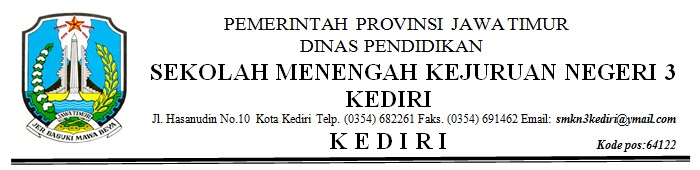 KEGIATAN PEREKRUTANBULAN			: MaretNAMA PERUSAHAAN	: PT SYNZTEC (M) Sd. Bhd. MalaysiaBIDANG USAHA		: ElekronikLOWONGAN POSISI	: OperatorTANGGAL			: 27 Maret 2017TEMPAT			: SMKN 3 KEDIRIASAL PESERTA		: SMKN 3 KEDIRIJUMLAH PESERTA		: 120 siswaDOKUMENTASI		: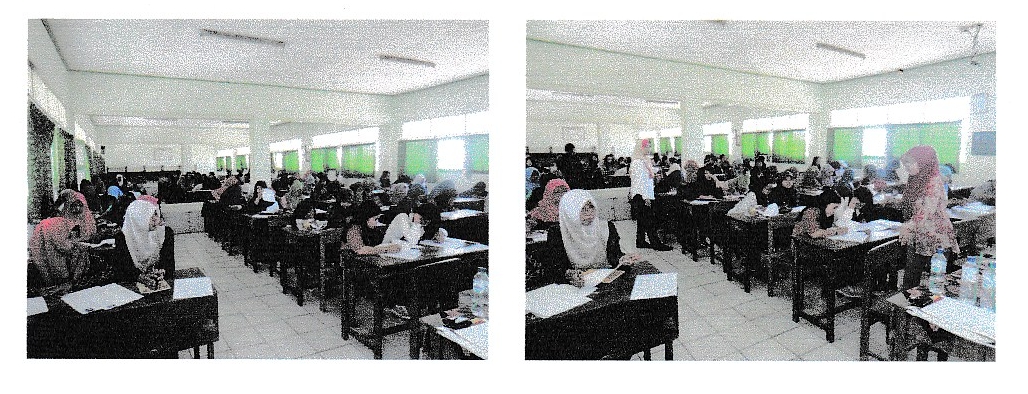 KEGIATAN PEREKRUTANBULAN			: MaretNAMA PERUSAHAAN	: PT SYNZTEC (M) Sd. Bhd. MalaysiaBIDANG USAHA		: ElekronikLOWONGAN POSISI	: OperatorTANGGAL			: 27 Maret 2017TEMPAT			: SMKN 3 KEDIRIASAL PESERTA		: SMKN 3 KEDIRI (Kecantikan, Tata Busana, Jasa Boga)JUMLAH PESERTA		: 120 siswaDOKUMENTASI		: Tempat Produksi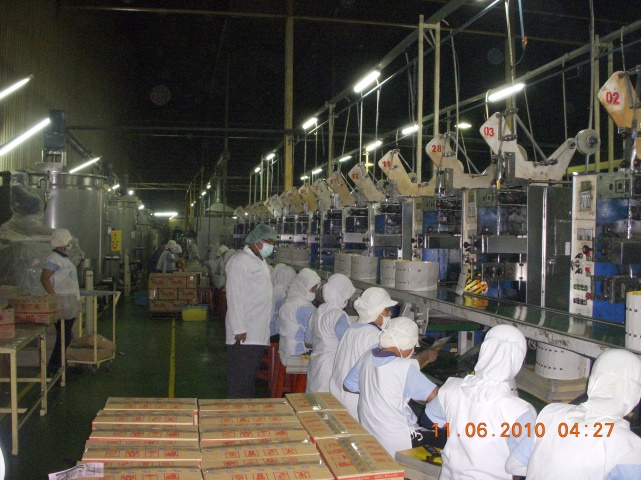 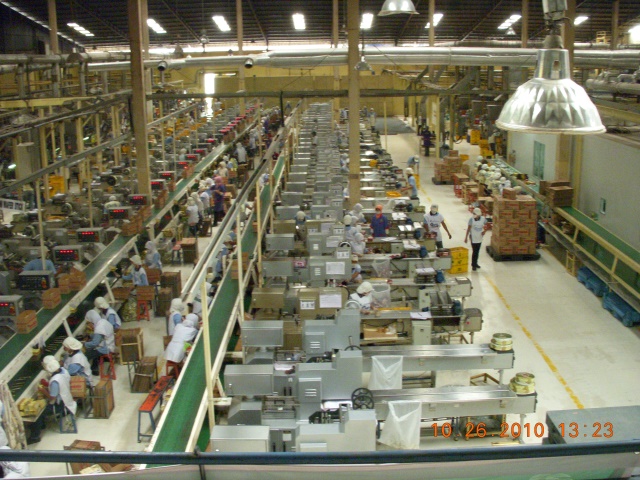 KEGIATAN PEREKRUTANBULAN			: MaretNAMA PERUSAHAAN	: Martha TilaarBIDANG USAHA		: SpaLOWONGAN POSISI	: TherapistTANGGAL			:  21 April 2016TEMPAT			: SMKN 3 KEDIRIASAL PESERTA		: SMKN 3 KEDIRIJUMLAH PESERTA		: 31 siswaDOKUMENTASI		: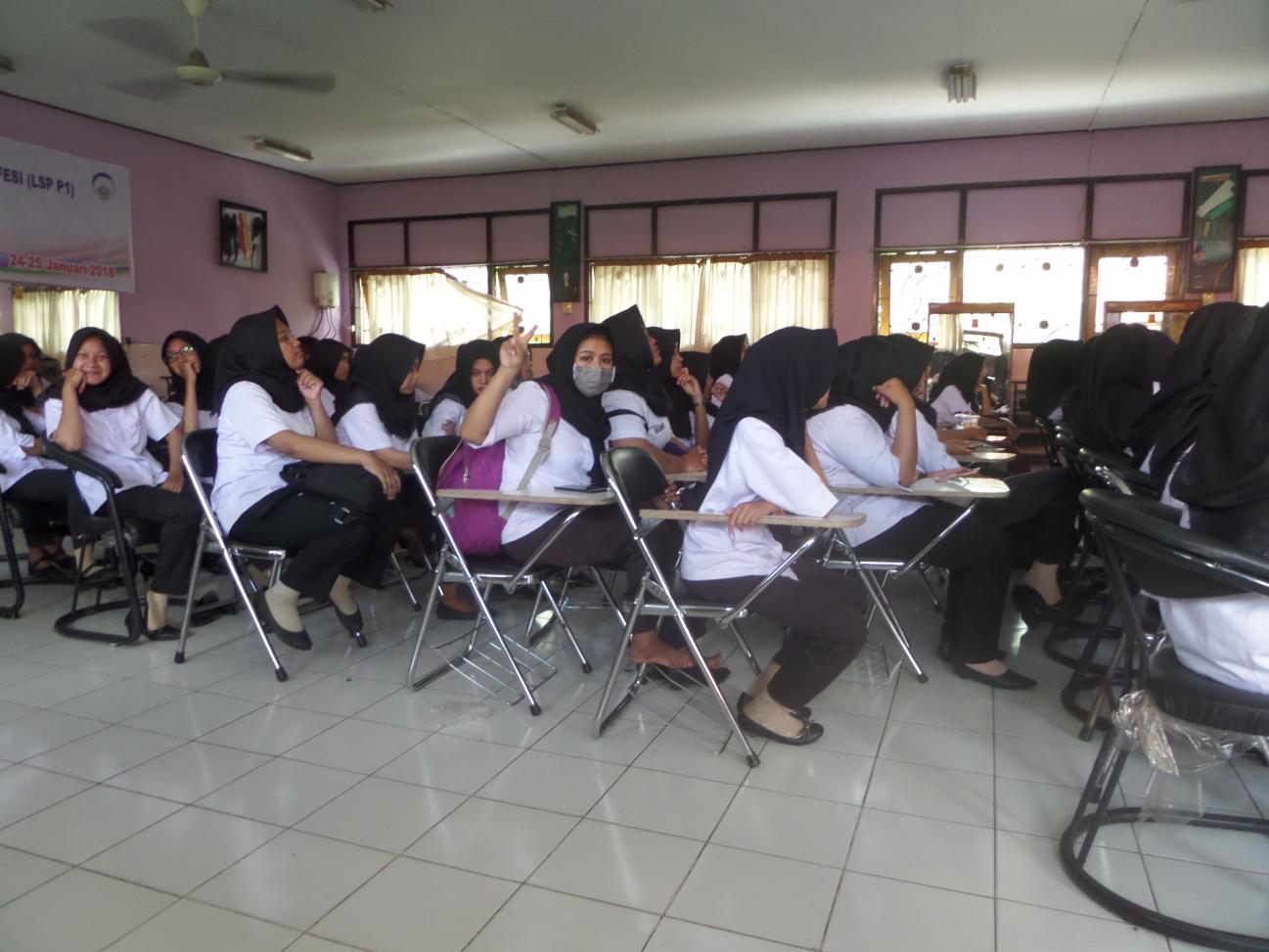 KEGIATAN PEREKRUTANBULAN			: MaretNAMA PERUSAHAAN	: Martha TilaarBIDANG USAHA		: SpaLOWONGAN POSISI	: TherapistTANGGAL			:  8 Maret 2017TEMPAT			: SMKN 3 KEDIRIASAL PESERTA		: SMKN 3 KEDIRIJUMLAH PESERTA		: 31 siswaDOKUMENTASI		: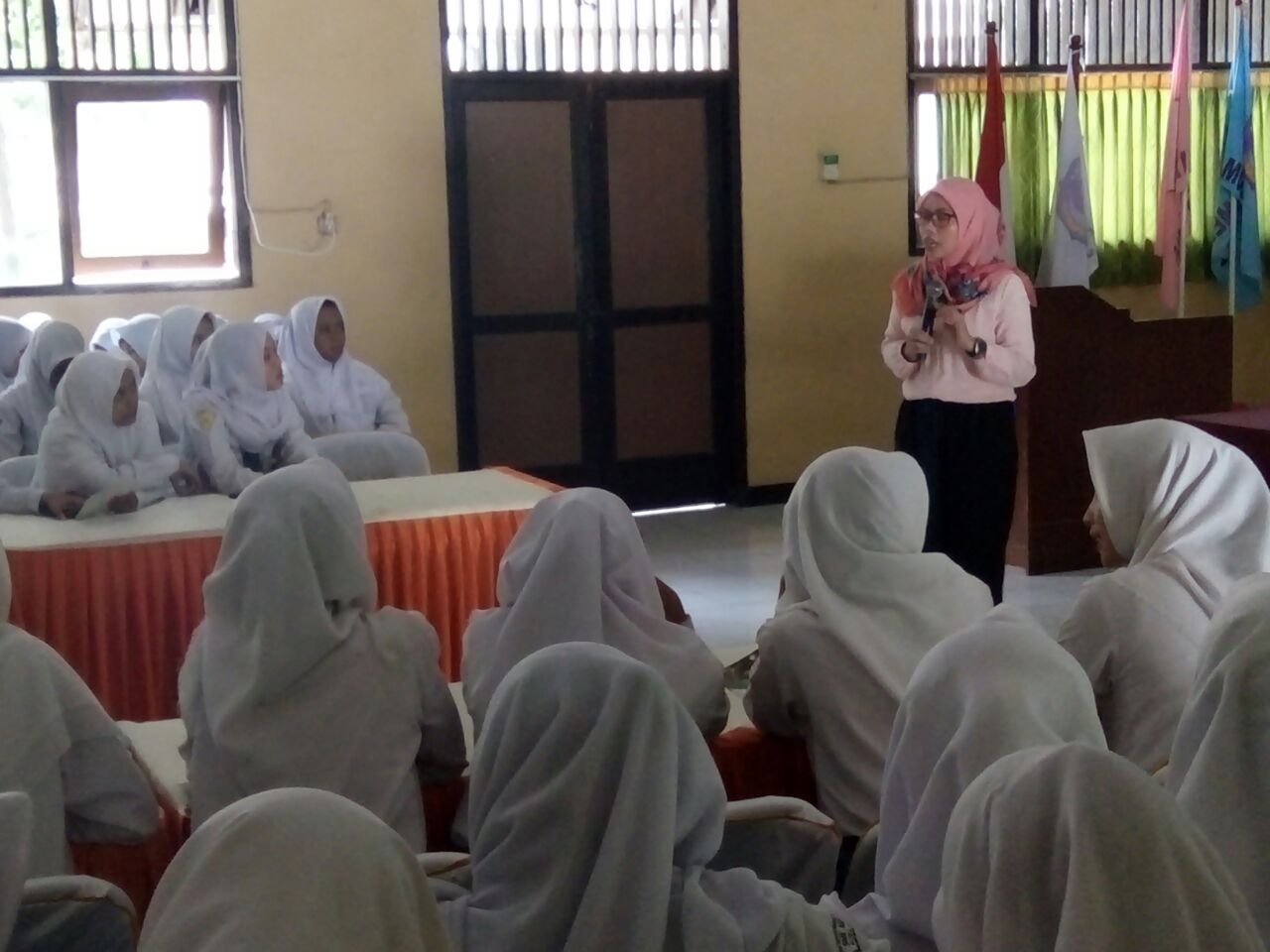 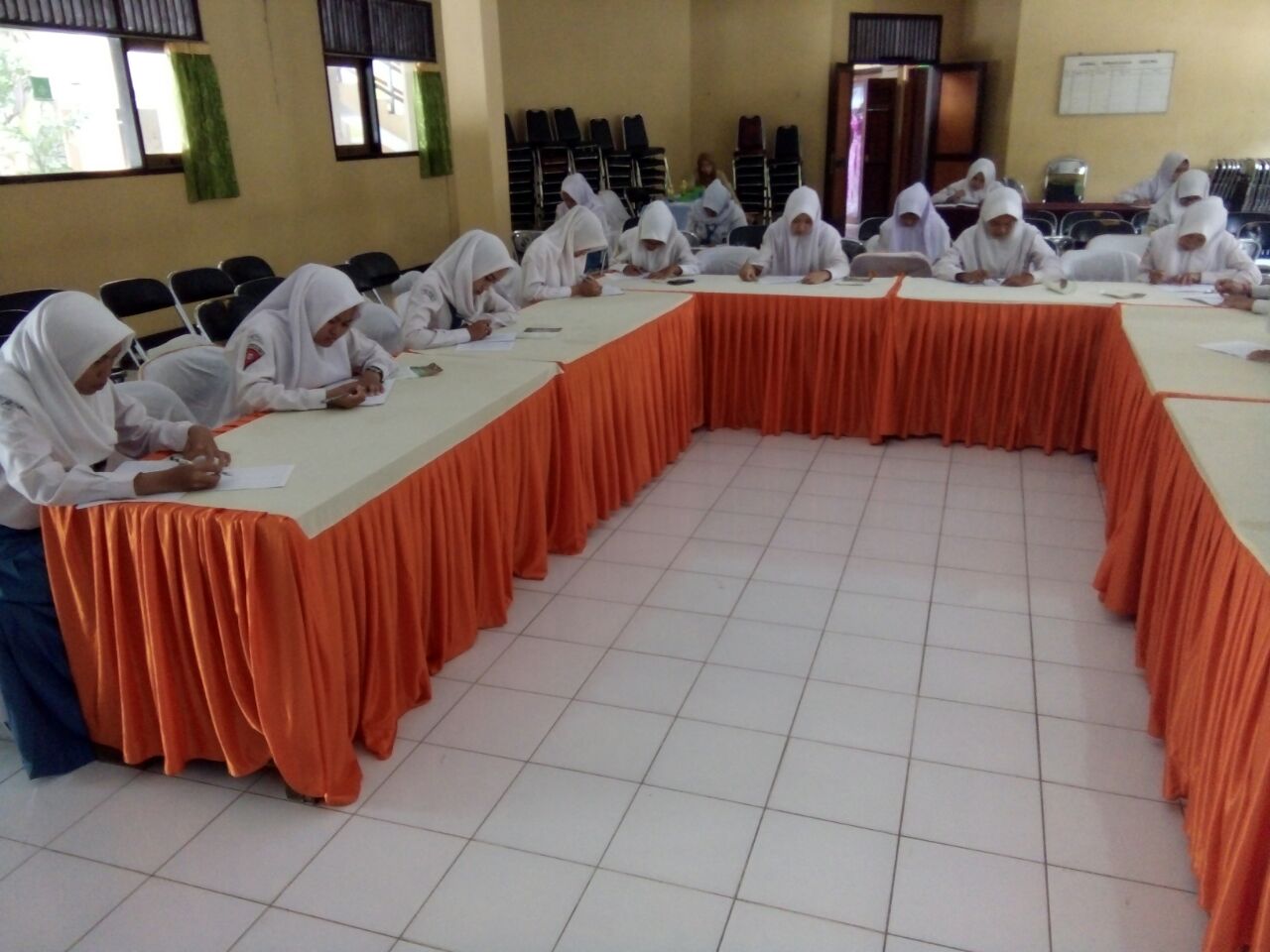 KEGIATAN PEREKRUTANBULAN			: MaretNAMA PERUSAHAAN	: Martha TilaarBIDANG USAHA		: SpaLOWONGAN POSISI	: TherapistTANGGAL			:  5 Maret 2018TEMPAT			: SMKN 3 KEDIRIASAL PESERTA		: SMKN 3 KEDIRIJUMLAH PESERTA		: 62 siswaDOKUMENTASI		: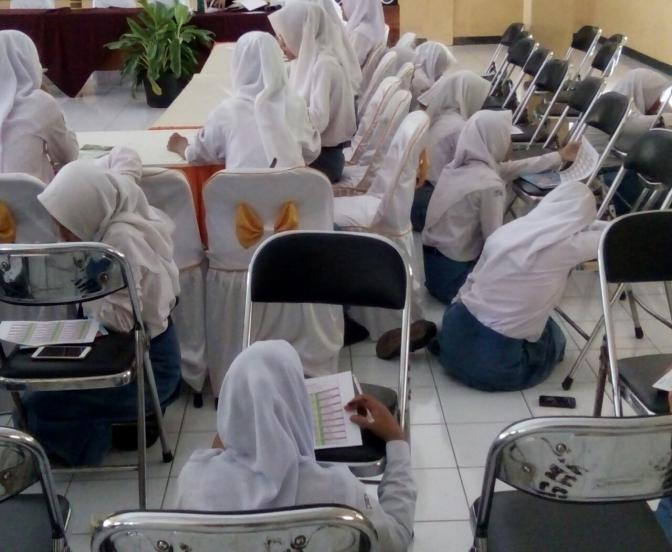 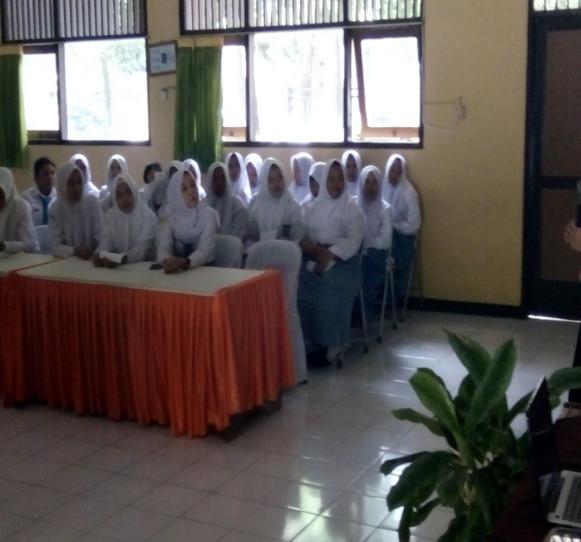 KEGIATAN PEREKRUTANBULAN			: MeiNAMA PERUSAHAAN	: PT PAN BROTHERS Tbk & GRUPBIDANG USAHA		: GarmentLOWONGAN POSISI	: Operator SewingTANGGAL			: 2 Mei 2018TEMPAT			: SMKN 3 KediriASAL PESERTA		: SMKN 3 KediriJUMLAH PESERTA		: 16 SiswaDOKUMENTASI		: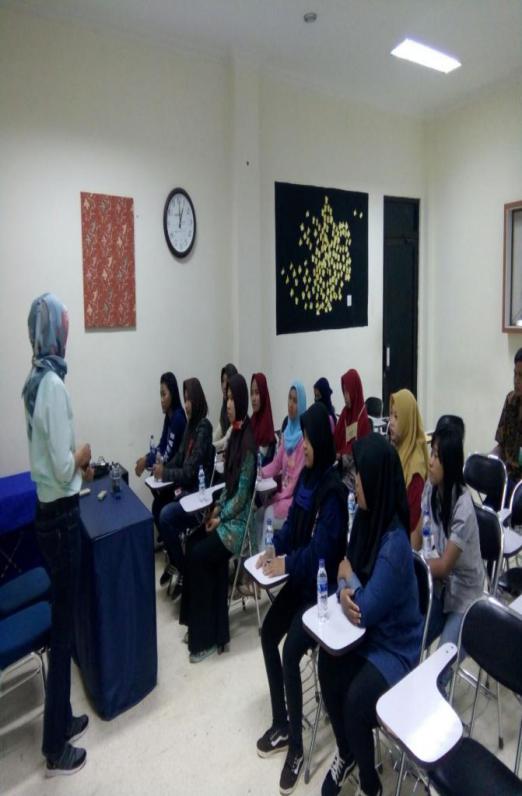 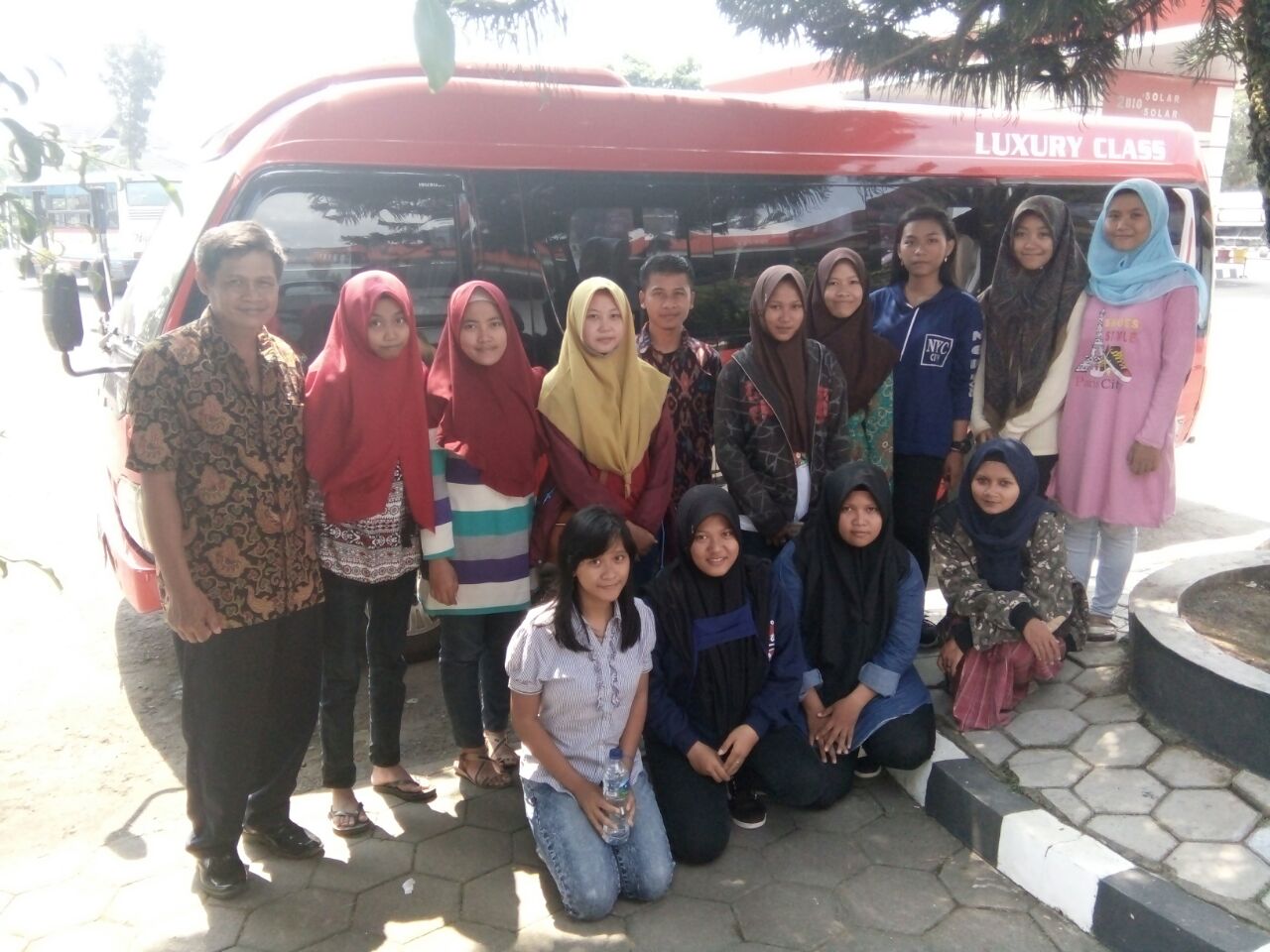 